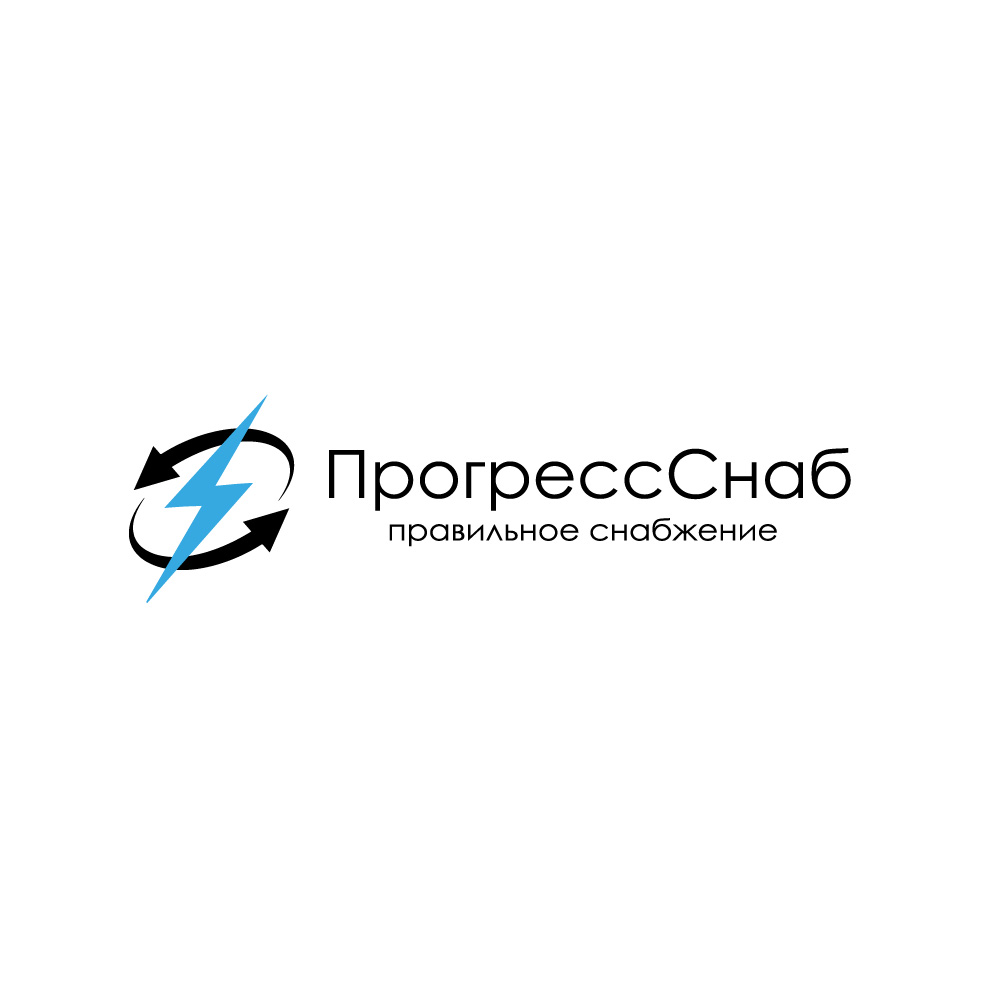 Карточка предприятияГенеральный директор ООО «ПрогрессСнаб»                                                     Соловьева А.Ф.Полное наименованиеОбщество с ограниченной ответственностью «ПрогрессСнаб»Сокращенное наименованиеООО «ПрогрессСнаб»Юр./почт. адрес664081, Иркутская обл., Иркутский р-н, г. Иркутск, ул. Пискунова, 158/1, кв. 45Фактический адрес664081, Иркутская обл., Иркутский р-н, г. Иркутск, ул. Красноказачья, д. 135, офис 11Телефон8 (964) 546 49 99 – Генеральный директор;8 (983) 465 72 20 – Коммерческий директор;
8 (901) 655 04 20 – Отдел продаж.ИНН/КПП3811463527/381101001ОГРН1193850020319ОКТМО25701000001ОКПО40626152Генеральный директор Соловьева Анастасия Федоровна(действует на основании Устава)Коммерческий директорСоловьев Павел Игоревич
(действует на основании Доверенности)Расчетный счет40702810318350024562Корреспондентский счет30101810900000000607БанкБАЙКАЛЬСКИЙ БАНК ПАО СБЕРБАНКБИК042520607Сайтprogresselektro.ruE-mailpsnab138@bk.ru